Our Christopher did not participate in the Civil War and received no pension. During the war he was living and farming with his in-laws in Wisconsin. The Christopher from Allen County is our old friend from the Christopher/Catherine/Charles family.  Charles, our Christopher's father would probably have been too old to have fought in the war.I have considerable data on Christopher and Fanny (Groft).  When our Christopher moved his family to Iowa they became neighbors of this Christopher and Fanny. I followed Christopher/Fanny back to Pennsylvania in the hopes that they were, perhaps, cousins.  The two Christophers were approximately the same age.  I have not completed that research but the prospects look pretty dim......Tom and John Graham’s father is the son of Christopher and Elizabeth’s son, William Frank Graham.Tom and John have never located Charles and Martha in Guernsey County, Ohio or anywhere else.  Charles is buried in Whipple Cemetery, in Iowa.  His headstone gives his birth and death date.  At one point I had his death certificate as well but can’t locate it.  John has applied for another copy. This Charles buried in Whipple is actually Christopher's son Charles (married to Alice),.he was born in 1860 and died in 1939)We have obituaries, but neither Christopher, nor his sons fought in the Civil War.  Three of Elizabeth’s brothers did, and their service is well documented.  All three served with the Wisconsin “Iron Brigade”.  Her brother, Lt. Tanner Thomas was killed at Petersburg and is buried in the Union Cemetery there.  Her other three brothers, Lewis and Abner, survived.  I own a 36 Caliber Navy Colt, holster, and belt that is believed to have been carried by one of the brothers.  This is undocumented.After they were married, Christopher and Elizabeth continued to live and farm with her parents.  At some point, around 1870, they abruptly pulled up stakes and moved, in mid winter, to Iowa.  That resulted from a major disruption in Elizabeth’s parent’s family.  We don’t know why they chose Iowa.  One clue is that there were some other Grahams living there, including another Christopher Graham.  This Christopher is also buried in Whipple Cemetery along with his wife, the former Fanny Groft who is descended from a prominent Pennsylvania farming family.  We have long suspected there was a family link there but have never been able to make the connection.Monroe Township is in northern Guernsey County, OH. The three youngest children took up land there in the 1820's.  After a couple of years, Christopher and Catherine sold their property to Charles.  I have copies of the deed transfers.  Charles stayed in Guernsey and the other two
settled in Auglaize and Allen counties in northeast Ohio.  Their descendants still live there. There is a lot of documentation on these families. There does not appear to be a connection to our line.

Our Christopher was married in 1858 to Elizabeth Thomas in Fennimore, Grant County, Wisconsin. We have extensive documentation from then to the present. On his application for a marriage license it states that he was born on 1 November, 1833 to Charles and Martha Graham, in Guernsey County, OH.  Subsequent documentation indicates that he was born on October 2,
1832. Christopher died in 1914. That date is also shown on his headstone and is presumed to be accurate.

There may have been some duress involved in Christopher's marriage license application.  Elizabeth was three months pregnant and her father, Thomas Thomas, was known as somewhat of a tyrant.

We are faced with the possibility that Christopher lied on his marriage certificate application.  If his birth date was a fabrication, how accurate was the rest of the information he supplied?  We have come up with a complete blank on Charles and Martha in Guernsey County, Ohio.

Tom GrahamIf you look at the Herb-Graham-2 tree (Christopher_Graham_(b.1769) you will find a Christopher, Catherine, and Charles as the three youngest children of Christopher-1770.

These three settled in Guernsey then moved later to Auglaize County, Ohio. Their descendents still live there.  We investigated them early on and found they were not ours!!Tom Graham  (William_Ann_Graham (1713) Cumberland Co)See Christopher’s three youngest: Christopher, Catherine, and Charles G.  These folks lived in Guernsey County, OH at about the right time period,  Chris and Cathy sold their land in Monroe twsp and moved to Auglaize County.  It looked promising when we first found them, but they are not ours.. Tom Graham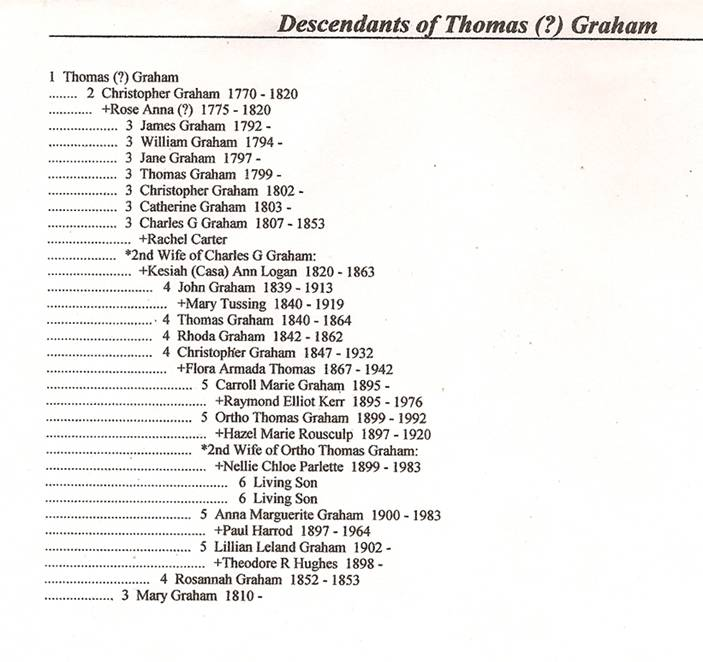 